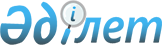 О районном бюджете на 2011-2013 годы
					
			Утративший силу
			
			
		
					Решение Есильского районного маслихата Акмолинской области от 21 декабря 2010 года № 33/3. Зарегистрировано Управлением юстиции Есильского района Акмолинской области 14 января 2011 года № 1-11-130. Утратило силу - решением Есильского районного маслихата Акмолинской области от 20 февраля 2012 года № 2/9      Сноска. Утратило силу - решением Есильского районного маслихата Акмолинской области от 20.02.2012 № 2/9.

      В соответствии с пунктом 2 статьи 9, пунктом 2 статьи 75 Бюджетного кодекса Республики Казахстан от 4 декабря 2008 года, подпунктом 1 пункта 1 статьи 6 Закона Республики Казахстан "О местном государственном управлении и самоуправлении в Республике Казахстан" от 23 января 2001 года, Есильский районный маслихат РЕШИЛ:



      1. Утвердить районный бюджет на 2011-2013 годы, согласно приложениям 1, 2 и 3 соответственно, в том числе на 2011 год в следующих объемах:

      1) доходы 2410858,7 тысяч тенге, в том числе по:

      налоговым поступлениям 452887 тысяч тенге,

      неналоговым поступлениям 5377,2 тысячи тенге,

      поступлениям от продажи основного капитала 23291 тысяча тенге,

      поступлениям официальных трансфертов 1929303,5 тысяч тенге;

      2) затраты 2416842,9 тысяч тенге;

      3) чистое бюджетное кредитование 4451 тысяча тенге, в том числе бюджетные кредиты 5341 тысяча тенге, погашение бюджетных кредитов 890 тысяч тенге;

      4) сальдо по операциям с финансовыми активами 26500 тысяч тенге, в том числе приобретение финансовых активов 26500 тысяч тенге;

      5) дефицит бюджета (-36935,2) тысячи тенге, в том числе за счет свободных остатков бюджетных средств в сумме 41566,6 тысяч тенге;

      6) финансирование дефицита бюджета 36935,2 тысяч тенге, в том числе поступление займов 5341 тысяча тенге, погашение займов 9972,4 тысячи тенге, за счет свободных остатков бюджетных средств в сумме 41566,6 тысяч тенге.

      Сноска. Пункт 1 в редакции решения Есильского районного маслихата Акмолинской области от 08.11.2011 № 44/2 (вводится в действие с 01.01.2011)



      2. Учесть норматив распределения социального налога в районный бюджет в размере 100 процентов.



      3. Учесть, что в районном бюджете на 2011 год из областного бюджета предусмотрена субвенция в сумме 1081687 тысяч тенге.



      3-1. Учесть, что в районном бюджете на 2011 год предусмотрены трансферты на компенсацию потерь областного бюджета в сумме 588 тысяч тенге, в связи с упразднением ревизионной комиссии районного маслихата и созданием государственного учреждения - ревизионной комиссии области.

      Сноска. Решение дополнено пунктом 3-1 в соответствие с решением  Есильского районного маслихата Акмолинской области от 20.09.2011 № 42/3 (вводится в действие с 01.01.2011)



      4. Учесть целевые текущие трансферты в общей сумме 374496,9 тысяч тенге, из них:

      из республиканского бюджета 70763,9 тысяч тенге, в том числе:

      4096 тысяч тенге на оснащение учебным оборудованием кабинетов физики, химии, биологии в государственных учреждениях среднего общего образования;

      5411,9 тысяч тенге на создание лингафонных и мультимедийных кабинетов в государственных учреждениях среднего общего образования;

      1197 тысяч тенге для реализации мер социальной поддержки специалистов социальной сферы сельских населенных пунктов;

      6407 тысяч тенге на проведение противоэпизоотических мероприятий;

      9192 тысячи тенге на увеличение размера доплаты за квалификационную категорию учителям школ и воспитателям дошкольных организаций образования;

      1480 тысяч тенге на оказание мер государственной поддержки участникам Программы занятости 2020, в том числе: 950 тысяч тенге на частичное субсидирование заработной платы, 530 тысяч тенге на предоставление субсидий на переезд;

      6435 тысяч тенге на обеспечение деятельности центров занятости;

      9166 тысяч тенге на ежемесячные выплаты денежных средств опекунам (попечителям) на содержание ребенка- сироты (детей-сирот), и ребенка (детей), оставшихся без попечения родителей;

      4244 тысячи тенге на открытие четырех мини-центров в селах Двуречное, Московское, Жаныспай, Ковыльное;

      1764 тысячи тенге на частный детский сад, ранее приватизированный в селе Курское;

      21371 тысяча тенге на реализацию государственного общеобразовательного заказа в дошкольных организациях образования;

      из областного бюджета в общей сумме 303733 тысячи тенге, в том числе:

      47904 тысячи тенге на капитальный ремонт водопроводных сетей станции Красивое;

      748,5 тысяч тенге на оказание социальной помощи участникам и инвалидам Великой отечественной войны на расходы за коммунальные услуги;

      19972 тысячи тенге на завершение капитального ремонта котельной № 6 города Есиль;

      34335 тысяч тенге на содержание вновь вводимых объектов образования;

      57228,5 тысяч тенге на капитальный ремонт детского сада в селе Курское;

      293 тысячи тенге на оплату за учебу в колледжах студентам из малообеспеченных семей и многодетных семей сельской местности;

      16000 тысяч тенге на проведение капитального ремонта котельной Есильской центральной районной больницы;

      4996 тысяч тенге на замену котлов для котельной №5 города Есиль;

      39360 тысяч тенге на оснащение и содержание детских дошкольных учреждений района;

      3233,1 тысяча тенге на ремонт крыши здания котельной № 6;

      19935,9 тысяч тенге на техническое обследование жилых домов и производственных объектов поселка Красногорский;

      42587 тысяч тенге на обеспечение стабильной работы теплоснабжающих предприятий района;

      17140 тысяч тенге на приобретение служебных автомобилей.».

      Сноска. Пункт 4 в редакции решения Есильского районного маслихата Акмолинской области от 08.11.2011 № 44/2 (вводится в действие с 01.01.2011)



      5. Предусмотреть целевые трансферты на развитие в общей сумме 473119,6 тысяч тенге, из них:

      из республиканского бюджета в общей сумме 148198,6 тысяч тенге, в том числе:

      88705 тысяч тенге на строительство жилья;

      23592,6 тысяч тенге на развитие и благоустройство инженерно-коммуникационной инфраструктуры;

      35901 тысяча тенге на реконструкцию водозабора в селе Интернациональное;

      из областного бюджета в общей сумме 324921 тысяча тенге, в том числе:

      185584 тысячи тенге софинансирование строительства казахской средней школы на 420 ученических мест в городе Есиль;

      88909 тысяч тенге софинансирование на завершение строительства 54-квартирного жилого дома в городе Есиль;

      23928 тысяч тенге на строительство котельной с инженерными сетями и благоустройство детского сада в селе Курское;

      26500 тысяч тенге на увеличение уставного капитала юридических лиц.

      Сноска. Пункт 5 в редакции решения Есильского районного маслихата Акмолинской области от 08.11.2011 № 44/2 (вводится в действие с 01.01.2011)



      6. Определить специалистам здравоохранения, образования, социального обеспечения, культуры и спорта, прибывшим для работы и проживания в сельские населенные пункты Есильского района на 2011 год следующие меры социальной поддержки:

      1) подъемное пособие в сумме, равной семидесятикратному месячному расчетному показателю;

      2) бюджетные кредиты в сумме, не превышающей одна тысяча пятисоткратный размер месячного расчетного показателя для приобретения жилья.

      Сноска. Пункт 6 с изменениями, внесенными решением Есильского районного маслихата Акмолинской области от 20.09.2011 № 42/1 (вводится в действие с 01.01.2011)



      7. Предусмотреть погашение основного долга по бюджетным кредитам в 2011 году в сумме 890 тысяч тенге.



      7-1. Учесть, что в районном бюджете на 2011 год предусмотрен возврат в областной бюджет неиспользованных бюджетных кредитов, выданных в 2010 году для реализации мер социальной поддержки специалистам в сумме 9082,4 тысячи тенге.

      Сноска. Решение дополнено пунктом 7-1 в соответствии с решением Есильского районного маслихата Акмолинской области от 08.11.2011 № 44/2 (вводится в действие с 01.01.2011)



      8. Утвердить резерв местного исполнительного органа района на 2011 год в сумме 1816 тысяч тенге, в том числе:

      816 тысяч тенге для ликвидации чрезвычайных ситуаций природного и техногенного характера на территории района;

      1000 тысяч тенге на неотложные затраты.

      8-1. Учесть свободные остатки бюджетных средств сложившееся на 1 января 2011 года в сумме 41566,6 тысяч тенге и направить их:

      38156,7 тысяч тенге на возврат целевых трансфертов неиспользованных в 2010 году,

      3409,9 тысяч тенге на доиспользование в 2011 году неиспользованных целевых трансфертов в течении 2010 года.

      Сноска. Пункт 8 с изменениями, внесенными решением Есильского районного маслихата Акмолинской области от 29.03.2011 № 36/2 (вводится в действие с 01.01.2011)



      9. Учесть, в составе расходов районного бюджета специалистам социального обеспечения, образования, культуры и спорта, работающим в аульной (сельской) местности, должностные оклады и тарифные ставки, повышенные на двадцать пять процентов, по сравнению с окладами и ставками специалистов, занимающихся этими видами деятельности в городских условиях, финансируемых из районного бюджета.



      10. Утвердить перечень районных бюджетных программ, не подлежащих секвестру в процессе исполнения на 2011 год, согласно приложению 4.



      11. Учесть, что в бюджете района предусмотрены бюджетные программы города, поселка, каждого села, сельского округа на 2011-2013 годы, согласно приложений 5, 6, 7.



      12. Настоящее решение вступает в силу со дня государственной регистрации в Управлении юстиции Есильского района Акмолинской области и вводится в действие с 1 января 2011 года      Председатель сессии 

      районного маслихата

      Есильского района                          А.Господарь      Секретарь

      районного маслихата

      Есильского района                          С.Кудабаев      СОГЛАСОВАНО      Исполняющий обязанности

      акима Есильского района                    А.Смагулов      Начальник Государственного

      учреждения «Отдел

      экономики и финансов

      Есильского района»                         Г.Серикова

Приложение № 1 к решению

Есильского районного

маслихата от 21 декабря

2010 года № 33/3      Сноска. Приложение 1 в редакции решения Есильского районного маслихата Акмолинской области от 08.11.2011 № 44/2 (вводится в действие с 01.01.2011)

Приложение № 2 к решению

Есильского районного

маслихата от 21 декабря

2010 года № 33/3

Приложение № 3 к решению

Есильского районного

маслихата от 21 декабря

2010 года № 33/3

Приложение 4 к решению

Есильского районного

маслихата от 21 декабря

2010 года № 33/3 Перечень районных бюджетных программ, не подлежащих

секвестированию в процессе исполнение

районного бюджета на 2011 год

Приложение 5 к решению

Есильского районного

маслихата от 21 декабря

2010 года № 33/3      Сноска. Приложение 5 в редакции решения Есильского районного маслихата Акмолинской области от 08.11.2011 № 44/2 (вводится в действие с 01.01.2011)продолжение таблицыпродолжение таблицы

Приложение 6 к решению

Есильского районного

маслихата от 21 декабря

2010 года № 33/3продолжение таблицы продолжение таблицы

Приложение 7 к решению

Есильского районного

маслихата от 21 декабря

2010 года № 33/3продолжение таблицыпродолжение таблицы
					© 2012. РГП на ПХВ «Институт законодательства и правовой информации Республики Казахстан» Министерства юстиции Республики Казахстан
				КатегорияКатегорияКатегорияКатегорияУтвер

жден

ный бюджетИзме

нения

(+,-)Уточ

ненный

бюджетКлассКлассКлассУтвер

жден

ный бюджетИзме

нения

(+,-)Уточ

ненный

бюджетподклассподклассУтвер

жден

ный бюджетИзме

нения

(+,-)Уточ

ненный

бюджетНаименованиеУтвер

жден

ный бюджетИзме

нения

(+,-)Уточ

ненный

бюджет1234567I. ДОХОДЫ2311610,799248,02410858,71Налоговые поступления4461526735,04528871Подоходный налог24719-3500212192Индивидуальный подоходный налог24719-3500212193Социальный налог21540370002224031Социальный налог21540370002224034Налоги на собственность18111614621825781Налоги на имущество12162051301267503Земельный налог25770-6807189634Налог на транспортные средства246264139287655Единый земельный налог9100-100081005Внутренние налоги на товары, работы и услуги212982309236072Акцизы3580-18233983Поступления за использование природных и других ресурсов115372857143944Сборы на ведение предпринимательской и профессиональной деятельности5981-37956025Фиксированный налог200132138Обязательные платежи, взимаемые за совершение юридически значимых действий и (или) выдачу документов уполномоченными на то государственными органами или должностными лицами3616-53630801Государственная пошлина3616-53630802Неналоговые поступления12112-6734,85377,21Доходы от государственной собственности2551220,22771,21Поступления части чистого дохода государственных предприятий24602465Доходы от аренды имущества, находящегося в государственной собственности230522025257Вознаграждение по бюджетным кредитам, выданным из государственного бюджета00,20,22Поступления от реализации товаров (работ, услуг) государственными учреждениями, финансируемыми из государственного бюджета35-3321Поступления от реализации товаров (работ, услуг) государственными учреждениями, финансируемыми из государственного бюджета35-3323Поступления денег от проведения государственных закупок, организуемых государственными учреждениями, финансируемыми из государственного бюджета0001Поступления денег от проведения государственных закупок, организуемых государственными учреждениями, финансируемыми из государственного бюджета0004Штрафы, пени, санкции, взыскания, налагаемые государственными учреждениями, финансируемыми из государственного бюджета, а также содержащимися и финансируемыми из бюджета (сметы расходов) Национального банка Республики Казахстан8754-726214921Штрафы, пеня, санкции, взыскания, налагаемые государственными учреждениями, финансируемыми из государственного бюджета, а также содержащимися и финансируемыми из бюджета (сметы расходов) Национального Банка Республики Казахстан, за исключением поступлений от организаций нефтяного сектора8754-726214926Прочие неналоговые поступления77234011121Прочие неналоговые поступления77234011123Поступления от продажи основного капитала192364055232913Продажа земли и нематериальных активов192364055232911Продажа земли192364055232914Поступления трансфертов1834110,795192,81929303,52Трансферты из вышестоящих органов государственного управления1834110,795192,81929303,52Трансферты из областного бюджета1834110,795192,81929303,5Функциональная группаФункциональная группаФункциональная группаФункциональная группаСуммаИзмененияИзмененияУточнен

ный

бюджетАдминистратор бюджетных программАдминистратор бюджетных программАдминистратор бюджетных программСуммаИзмененияИзмененияУточнен

ный

бюджетПрограммаПрограммаСумма(+)(-)Уточнен

ный

бюджетНаименованиеСумма(+)(-)Уточнен

ный

бюджетII. Затраты2344094,982997,010249,02416842,901Государственные услуги общего характера203528,817662,02841,0218349,8112Аппарат маслихата района (города областного значения)12603,00,00,012603,0001Услуги по обеспечению деятельности маслихата района (города областного значения)12603,00,00,012603,0122Аппарат акима района (города областного значения)44835,017662,0522,061975,0001Услуги по обеспечению деятельности акима района (города областного значения)44170,00,0522,043648,0002Создание информационных систем72,072,0144,0003Капитальные расходы государственных органов593,017590,018183,0123Аппарат акима района в городе, города районного значения, поселка, аула (села), аульного (сельского) округа124319,80,02319,0122000,8001Услуги по обеспечению деятельности акима района в городе, города районного значения, поселка, аула (села), аульного (сельского) округа124319,80,02319,0122000,8459Отдел экономики и финансов района (города областного значения)21771,00,00,021771,0001Услуги по реализации государственной политики в области формирования и развития экономической политики, государственного планирования, исполнения бюджета и управления коммунальной собственностью района (города областного значения)18835,018835,0003Проведение оценки имущества в целях налогообложения239,00,0239,0004Организация работы по выдаче разовых талонов и обеспечение полноты сбора сумм от реализации разовых талонов2632,00,02632,0011Учет, хранение, оценка и реализация имущества, поступившего в коммунальную собственность65,00,065,002Оборона1009,0638,00,01647,0122Аппарат акима района (города областного значения)1009,0638,00,01647,0005Мероприятия в рамках исполнения всеобщей воинской обязанности1009,0638,01647,004Образование1426110,514233,93030,01437314,4123Аппарат акима района в городе, города районного значения, поселка, аула (села), аульного (сельского) округа38675,01200,00,039875,0004Поддержка организаций дошкольного воспитания и обучения38528,01200,039728,0025Увеличение размера доплаты за квалификационную категорию учителям школ и воспитателям дошкольных организаций образования147,00,0147,0464Отдел образования района (города областного значения)97927,512406,00,0110333,5009Обеспечение деятельности организаций дошкольного воспитания и обучения88882,512406,0101288,5021Увеличение размера доплаты за квалификационную категорию учителям школ и воспитателям дошкольных организаций образования9045,00,09045,0464Отдел образования района (города областного значения)1079996,0627,93030,01077593,9001Услуги по реализации государственной политики на местном уровне в области образования7134,0100,07034,0003Общеобразовательное обучение1022069,0359,90,01022428,9005Приобретение и доставка учебников, учебно-методических комплексов для государственных учреждений образования района (города областного значения)3922,03922,0006Дополнительное образование для детей33728,0268,033996,0015Ежемесячные выплаты денежных средств опекунам (попечителям) на содержание ребенка-сироты (детей-сирот), и ребенка (детей), оставшегося без попечения родителей13143,02930,010213,0467Отдел строительства района (города областного значения)209512,00,00,0209512,0037Строительство и реконструкция объектов образования209512,00,0209512,006Социальная помощь и социальное обеспечение91187,62040,92384,090844,5451Отдел занятости и социальных программ района (города областного значения)91187,62040,92384,090844,5001Услуги по реализации государственной политики на местном уровне в области обеспечения занятости и реализации социальных программ для населения15293,0758,014535,0002Программа занятости22705,00,0354,022351,0004Оказание социальной помощи на приобретение топлива специалистам здравоохранения, образования, социального обеспечения, культуры и спорта в сельской местности в соответствии с законодательством Республики Казахстан5292,0619,04673,0005Государственная адресная социальная помощь2000,0523,02523,0006Жилищная помощь8000,0800,08800,0007Социальная помощь отдельным категориям нуждающихся граждан по решениям местных представительных органов8436,6673,99110,5010Материальное обеспечение детей-инвалидов, воспитывающихся и обучающихся на дому545,063,0482,0011Оплата услуг по зачислению, выплате и доставке пособий и других социальных выплат278,032,0310,0014Оказание социальной помощи нуждающимся гражданам на дому15796,0451,015345,0016Государственные пособия на детей до 18 лет4500,0139,04361,0017Обеспечение нуждающихся инвалидов обязательными гигиеническими средствами и предоставление услуг специалистами жестового языка, индивидуальными помощниками в соответствии с индивидуальной программой реабилитации инвалида1907,012,01919,0023Обеспечение деятельности центров занятости6435,00,06435,007Жилищно-

коммунальное хозяйство435919,144324,055,0480188,1467Отдел строительства района (города областного значения)222049,70,00,0222049,7003Строительство и (или) приобретение жилья государственного коммунального жилищного фонда198457,10,0198457,1004Развитие, обустройство и (или) приобретение инженерно-

коммуникационной инфраструктуры23592,60,023592,6458Отдел жилищно-

коммунального хозяйства, пассажирского транспорта и автомобильных дорог района (города областного значения)31941,40,00,031941,4033Развитие, обустройство и (или) приобретение инженерно-

коммуникационной инфраструктуры31941,431941,4123Аппарат акима района в городе, города районного значения, поселка, аула (села), аульного (сельского) округа20668,01500,00,022168,0008Освещение улиц населенных пунктов4881,0500,05381,0009Обеспечение санитарии населенных пунктов7395,07395,0010Содержание мест захоронений и погребение безродных720,0720,0011Благоустройство и озеленение населенных пунктов4688,01000,05688,0014Организация водоснабжения населенных пунктов2984,00,02984,0458Отдел жилищно-

коммунального хозяйства, пассажирского транспорта и автомобильных дорог района (города областного значения)125359,042824,055,0168128,0005Снос аварийного и ветхого жилья0,019935,919935,9011Обеспечение бесперебойного теплоснабжения малых городов22900,019687,042587,0012Функционирование системы водоснабжения и водоотведения47959,055,047904,0026Организация эксплуатации тепловых сетей, находящихся в коммунальной собственности районов (городов областного значения)54500,03201,157701,1467Отдел строительства района (города областного значения)35901,00,00,035901,0006Развитие системы водоснабжения35901,035901,008Культура, спорт, туризм и информационное пространство80881,0366,0556,080691,0455Отдел культуры и развития языков района (города областного значения)62289,0366,029,062626,0001Услуги по реализации государственной политики на местном уровне в области развития языков и культуры6350,06350,0003Поддержка культурно-

досуговой работы34863,034863,0006Функционирование районных (городских) библиотек19920,0366,020286,0007Развитие государственного языка и других языков народа Казахстана1156,029,01127,0456Отдел внутренней политики района (города областного значения)9036,00,0316,08720,0001Услуги по реализации государственной политики на местном уровне в области информации, укрепления государственности и формирования социального оптимизма граждан6503,087,06416,0002Услуги по проведению государственной информационной политики через газеты и журналы1733,01733,0003Реализация региональных программ в сфере молодежной политики800,0229,0571,0465Отдел физической культуры и спорта спорта района (города областного значения)9556,00,0211,09345,0001Услуги по реализации государственной политики на местном уровне в сфере физической культуры и спорта4594,0211,04383,0006Проведение спортивных соревнований на районном (города областного

значения) уровне1736,01736,0007Подготовка и участие членов сборных команд района (города областного значения) по различным видам спорта на областных спортивных соревнованиях3226,00,03226,010Сельское, водное, лесное, рыбное хозяйство, особо охраняемые природные территории, охрана окружающей среды и животного мира, земельные отношения32612,2342,0529,032425,2459Отдел экономики и финансов района (города областного значения)1428,142,00,01470,1099Реализация мер по оказанию социальной поддержки специалистов1428,142,01470,1474Отдел сельского хозяйства и ветеринарии района (города областного значения)23481,1300,0229,023552,1001Услуги по реализации государственной политики на местном уровне в сфере сельского хозяйства и ветеринарии13617,00,0110,013507,0003Капитальные расходы государственных органов359,00,0359,0007Организация отлова и уничтожения бродячих собак и кошек0,0300,0300,0013Проведение противоэпизооти

ческих мероприятий9505,1119,09386,1463Отдел земельных отношений района (города областного значения)7703,00,0300,07403,0001Услуги по реализации государственной политики в области регулирования земельных отношений на территории района (города областного значения)5918,0300,05618,0003Земельно-хозяйственное устройство населенных пунктов1785,01785,011Промышленность, архитектурная, градостроительная и строительная деятельность12203,0116,0163,012156,0467Отдел строительства района (города областного значения)7829,0116,0118,07827,0001Услуги по реализации государственной политики на местном уровне в области строительства7829,0118,07711,0017Капитальные расходы государственных органов0,0116,0116,0468Отдел архитектуры и градостроительства района (города областного значения)4374,00,045,04329,0001Услуги по реализации государственной политики в области архитектуры и градостроительства на местном уровне4374,045,04329,012Транспорт и коммуникации4848,03152,00,08000,0123Аппарат акима района в городе, города районного значения, поселка, аула (села), аульного(сельского) округа4848,02000,00,06848,0013Обеспечение функционирования автомобильных дорог в городах районного значения, поселках, аулах (селах), аульных (сельских) округах4848,02000,06848,0458Отдел жилищно-

коммунального хозяйства, пассажирского транспорта и автомобильных дорог района (города областного значения)0,01152,00,01152,0023Обеспечение функционирования автомобильных дорог0,01152,01152,013Прочие17051,0122,0691,016482,0459Отдел экономики и финансов района (города областного значения)1816,00,00,01816,0012Резерв местного исполнительного органа района (города областного значения)1816,00,01816,0458Отдел жилищно-

коммунального хозяйства, пассажирского транспорта и автомобильных дорог района (города областного значения)11010,00,0691,010319,0001Услуги по реализации государственной политики на местном уровне в области жилищно-коммунального хозяйства, пассажирского транспорта и автомобильных дорог11010,00,0691,010319,0469Отдел предпринимательства района (города областного значения)4225,0122,00,04347,0001Услуги по реализации государственной политики на местном уровне в области развития предпринимательства и промышленности4188,0122,00,04310,0003Поддержка предпринимательской деятельности37,037,014Обслуживание долга0,00,20,00,2459Отдел экономики и финансов района (города областного значения)0,00,20,00,2021Обслуживание долга местных исполнительных органов по выплате вознаграждений и иных платежей по займам из областного бюджета0,00,20,215Трансферты38744,70,00,038744,7459Отдел экономики и финансов района (города областного значения)38156,738156,7006Возврат неиспользованных (недоиспользованных) целевых трансфертов38156,738156,7024Целевые текущие трансферты в вышестоящие бюджеты в связи с передачей функций государственных органов из нижестоящего уровня государственного управления в вышестоящий588,00,0588,0III. Чистое бюджетное кредитование13533,40,09082,44451,0Бюджетные кредиты14423,40,09082,45341,0459Отдел экономики и финансов района (города областного значения)14423,40,09082,45341,0018Бюджетные кредиты для реализации мер социальной поддержки специалистов14423,49082,45341,005Погашение бюджетных кредитов890,0890,0001Погашение бюджетных кредитов890,0890,01Погашение бюджетных кредитов, выданных из государственного бюджета 890,0890,0IV.Сальдо по операциям с финансовыми активами0,026500,00,026500,0Приобретение финансовых активов0,026500,00,026500,013Прочие0,026500,00,026500,0458Отдел жилищно-

коммунального хозяйства, пассажирского транспорта и автомобильных дорог района (города областного значения)0,026500,00,026500,0065Формирование или увеличение уставного капитала юридических лиц0,026500,026500,0V. Дефицит (профицит) бюджета-46017,6-36935,2VI. Финансирование дефицита (использование профицита) бюджета46017,636935,207Поступление займов5341,00,00,05341,0Внутренние государственные займы5341,00,00,05341,0002Договоры займа5341,00,00,05341,0003Займы, получаемые местным исполнительным органом района (города областного значения)5341,05341,016Погашение займов890,09082,40,09972,4459Отдел экономики и финансов района (города областного значения)890,09082,40,09972,4005Погашение долга местного исполнительного органа перед вышестоящим бюджетом890,0890,0022Возврат неиспользованных бюджетных кредитов, выданных из местного бюджета0,09082,49082,48Движение остатков бюджетных средств41566,60,00,041566,6Остатки бюджетных средств41566,60,041566,61Свободные остатки бюджетных средств41566,60,041566,601Свободные остатки бюджетных средств41566,60,041566,6КатегорияКатегорияКатегорияКатегорияУтвержденный бюджетКлассКлассКлассУтвержденный бюджетПодклассПодклассУтвержденный бюджетНаименованиеУтвержденный бюджет12345I.ДОХОДЫ1681060,01Налоговые поступления464067,01Подоходный налог26449,02Индивидуальный подоходный налог26449,03Социальный налог230481,01Социальный налог230481,04Налоги на собственность185134,01Налоги на имущество124784,03Земельный налог27473,04Налог на транспортные средства23140,05Единый земельный налог9737,05Внутренние налоги на товары, работы и услуги18158,02Акцизы3831,03Поступления за использование природных и других ресурсов8065,04Сборы на ведение предпринимательской и профессиональной деятельности6134,05Фиксированный налог128,08Обязательные платежи,взимаемые за совершение юридически значимых действий и (или) выдачу документов уполномоченными на то государственными органами или должностными лицами3845,01Государственная пошлина3845,02Неналоговые поступления15576,01Доходы от государственной собственности1695,01Поступления части чистого дохода государственных предприятий5Доходы от аренды имущества, находящегося в государственной собственности1695,02Поступления от реализации товаров (работ, услуг) государственными учреждениями, финансируемыми из государственного бюджета38,01Поступления от реализации товаров (работ, услуг) государственными учреждениями, финансируемыми из государственного бюджета38,03Поступления денег от проведения государственных закупок,

организуемых государственными учреждениями, финансируемыми

из государственного бюджета1,01Поступления денег от проведения государственных закупок,

организуемых государственными учреждениями, финансируемыми из государственного бюджета1,04Штрафы, пени, санкции, взыскания, налагаемые государственными учреждениями, финансируемыми из государственного бюджета, а также содержащимися и финансируемыми из бюджета (сметы расходов) Национального банка Республики Казахстан13587,01Штрафы, пеня, санкции, взыскания, налагаемые государственными учреждениями, финансируемыми из государственного бюджета, а также содержащимися и финансируемыми из бюджета (сметы расходов) Национального Банка Республики Казахстан, за исключением поступлений от организаций нефтяного сектора13587,06Прочие неналоговые поступления255,01Прочие неналоговые поступления255,03Поступления от продажи основного капитала12557,03Продажа земли и нематериальных активов12557,01Продажа земли12557,04Поступления трансфертов1188860,02Трансферты из вышестоящих органов государственного управления1188860,02Трансферты из областного бюджета1188860Функциональная группаФункциональная группаФункциональная группаФункциональная группаФункциональная группаСуммаФункциональная подгруппаФункциональная подгруппаФункциональная подгруппаФункциональная подгруппаСуммаАдминистратор бюджетных программАдминистратор бюджетных программАдминистратор бюджетных программСуммаПрограммаПрограммаСуммаII.Затраты1681060,001Государственные услуги общего характера211379,01Представительные, исполнительные и другие органы, выполняющие общие функции государственного управления187110,0112Аппарат маслихата района (города областного значения)14527,0001Услуги по обеспечению деятельности маслихата района (города областного значения)14527,0122Аппарат акима района

(города областного значения)49401,0001Услуги по обеспечению деятельности акима района(города областного значения)49401,0123Аппарат акима района в городе, города районного значения, поселка, аула(села), аульного (сельского) округа123182,0001Услуги по обеспечению деятельности акима района в городе, города районного значения, поселка, аула

(села), аульного

(сельского) округа123182,02Финансовая деятельность3338,0459Отдел экономики и финансов района (города областного

значения)3338,0003Проведение оценки имущества в целях налогообложения325,0004Организация работы по выдаче разовых талонов и обеспечение полноты сбора сумм от реализации разовых талонов3013,09Прочие государственные услуги общего характера20931,0459Отдел экономики и финансов района (города областного значения)20931,0001Услуги по реализации государственной политики в области формирования и развития экономической политики, государственного планирования, исполнения бюджета и управления коммунальной собственностью района (города областного значения)20931,002Оборона1604,01Военные нужды1604,0122Аппарат акима района (города

областного значения)1604,0005Мероприятия в рамках исполнения всеобщей воинской обязанности1604,02Организация работы по чрезвычайным ситуациям0,0006Предупреждение и ликвидация чрезвычайных ситуаций масштаба района (города областного значения)04Образование1186098,01Дошкольное воспитание и обучение44325,0123Аппарат акима района в городе, города районного значения, поселка, аула (села), аульного

(сельского) округа44325,0004Поддержка организаций дошкольного воспитания и обучения44325,0464Отдел образования района (города областного значения)0,0009Обеспечение деятельности организаций дошкольного воспитания и обучения0,02Начальное, основное среднее и общее среднее образование1130957,0464Отдел образования района (города областного значения)1130957,0003Общеобразовательное обучение1092204,0006Дополнительное образование для детей38753,09Прочие услуги в области образования10816,0464Отдел образования района (города областного значения)10816,0001Услуги по реализации государственной политики на местном уровне в области образования9359,0005Приобретение и доставка учебников, учебно-

методических комплексов для государственных учреждений образования района (города областного значения)1145,0012Капитальные расходы государственных органов312,0467Отдел строительства района (города областного значения)0,0037Строительство и реконструкция объектов образования06Социальная помощь и социальное обеспечение93199,02Социальная помощь75722,0451Отдел занятости и социальных программ района (города областного значения)75722,0002Программа занятости23800,0004Оказание социальной помощи на приобретение топлива специалистам здравоохранения, образования, социального обеспечения, культуры и спорта в сельской местности в соответствии с законодательством Республики Казахстан5663,0005Государственная адресная социальная помощь3200,0006Жилищная помощь8000,0007Социальная помощь отдельным категориям нуждающихся граждан по решениям местных представительных органов8088,0010Материальное обеспечение детей-

инвалидов, воспитывающихся и обучающихся на дому594,0014Оказание социальной помощи нуждающимся гражданам на дому18184,0016Государственные пособия на детей до 18 лет6100,0017Обеспечение нуждающихся инвалидов обязательными гигиеническими средствами и предоставление услуг специалистами жестового языка, индивидуальными помощниками в соответствии с индивидуальной программой реабилитации инвалида2093,09Прочие услуги в области социальной помощи и социального обеспечения17477,0451Отдел занятости и социальных программ района (города областного значения)17477,0001Услуги по реализации государственной политики на местном уровне в области обеспечения занятости социальных программ для населения16932,0011Оплата услуг по зачислению, выплате и доставке пособий и других социальных выплат333,0021Капитальные расходы государственных органов212,007Жилищно-коммунальное хозяйство33438,01Жилищное хозяйство0,0467Отдел строительства района (города областного значения)0,0003Строительство и (или) приобретение жилья государственного коммунального жилищного фонда004Развитие, обустройство и (или) приобретение инженерно-

коммуникационной инфраструктуры2Коммунальное хозяйство0,0458Отдел жилищно-

коммунального хозяйства, пассажирского транспорта и автомобильных дорог района (города областного значения)0,0012Функционирование системы водоснабжения и водоотведения026Организация эксплуатации тепловых сетей, находящихся в коммунальной собственности районов (городов областного

значения)467Отдел строительства района (города областного значения)0,0006Развитие системы водоснабжения0,03Благоустройство населенных пунктов33438,0123Аппарат акима района в городе, города районного значения, поселка, аула (села), аульного

(сельского) округа33438,0008Освещение улиц населенных пунктов5223,0009Обеспечение санитарии населенных пунктов8256,0010Содержание мест захоронений и погребение безродных770,0011Благоустройство и озеленение населенных пунктов12895,0014Организация водоснабжения населенных пунктов6294,008Культура, спорт, туризм и информационное пространство100549,01Деятельность в области культуры42429,0455Отдел культуры и развития языков района

(города областного значения)42429,0003Поддержка культурно-

досуговой работы42429,02Спорт7851,0465Отдел физической культуры и спорта района (города областного значения)7851,0006Проведение спортивных соревнований на районном (города областного значения) уровне2259,0007Подготовка и участие членов сборных команд района (города областного значения) по различным видам спорта на областных спортивных соревнованиях5592,03Информационное пространство30760,0455Отдел культуры и развития языков района (города областного значения)28906,0006Функционирование районных (городских) библиотек24434,0007Развитие государственного языка и других языков народа Казахстана4472,0456Отдел внутренней политики района (города областного значения)1854,0002Услуги по проведению государственной информационной политики через газеты и журналы1854,09Прочие услуги по организации культуры, спорта, туризма и информационного пространства19509,0455Отдел культуры и развития языков района (города областного значения)7630001Услуги по реализации государственной политики на местном уровне в области развития языков и культуры7418,0010Капитальные расходы государственных органов212,0456Отдел внутренней политики района (города областного значения)6185,0001Услуги по реализации государственной политики на местном уровне в области информации, укрепления государственности и формирования социального оптимизма граждан6185,0003Реализация региональных программ в сфере молодежной политики465Отдел физической культуры и спорта спорта района (города областного значения)5694,0001Услуги по реализации государственной политики на местном уровне в сфере физической культуры и спорта5482,0004Капитальные расходы государственных органов212,010Сельское, водное, лесное, рыбное хозяйство, особоохраняемые природные территории, охрана окружающей среды и животного мира, земельные отношения20430,01Сельское хозяйство13752,0459Отдел экономики и финансов района (города областного значения)0,0099Реализация мер социальной поддержки специалистов социальной сферы сельских населенных пунктов за счет целевого трансферта из республиканского бюджета474Отдел сельского хозяйства и ветеринарии района (города областного значения)13752,0001Услуги по реализации государственной политики на местном уровне в сфере сельского хозяйства и ветеринарии13752,06Земельные отношения6678,0463Отдел земельных отношений района (города областного значения)6678,0001Услуги по реализации государственной политики в области регулирования земельных отношений на территории района

(города областного значения)6678,0003Земельно-хозяйственное устройство населенных пунктов9Прочие услуги в области сельского, водного, лесного, рыбного хозяйства, охраны окружающей среды и земельных отношений0,0474Отдел сельского хозяйства и ветеринарии района (города областного значения)0,0013Проведение противоэпизоотических мероприятий11Промышленность, архитектурная, градостроительная и строительная деятельность13729,02Архитектурная, градостроительная и строительная деятельность13729,0467Отдел строительства района (города областного значения)8930,0001Услуги по реализации государственной политики на местном уровне в области строительства8930,0468Отдел архитектуры и градостроительства района (города областного значения)4799,0001Услуги по реализации государственной политики в области архитектуры и градостроительства на местном уровне4799,012Транспорт и коммуникации6275,01Автомобильный транспорт6275,0123Аппарат акима района в городе, города районного значения, поселка, аула (села), аульного

(сельского) округа6275,0013Обеспечение функционирования автомобильных дорог в городах районного значения, поселках, аулах (селах), аульных

(сельских) округах6275,013Прочие14359,03Поддержка предпринимательской деятельности и защита конкуренции4773,0469Отдел предпринимательства района (города областного значения)4773,0001Услуги по реализации государственной политики на местном уровне в области развития предпринимательства и промышленности4418,0003Поддержка предпринимательской деятельности355,09Прочие9586,0459Отдел экономики и финансов района (города областного значения)2000,0012Резерв местного исполнительного органа района (города областного значения) 2000,0458Отдел жилищно-

коммунального хозяйства, пассажирского транспорта и автомобильных дорог района (города областного значения)7586,0001Услуги по реализации государственной политики на местном уровне в области жилищно-коммунального хозяйства, пассажирского транспорта и автомобильных дорог7586,0III. Чистое бюджетное кредитование0,0Бюджетные кредиты0,010Сельское, водное, лесное, рыбное хозяйство, особо охраняемые природные территории, охрана окружающей среды и животного мира, земельные отношения0,01Сельское хозяйство0,0459Отдел экономики и финансов района (города областного

значения)0,0018Бюджетные кредиты для реализации мер социальной поддержки специалистов социальной сферы сельских населенных пунктов0,005Погашение бюджетных кредитов0,0001Погашение бюджетных кредитов0,0113Погашение бюджетных кредитов, выданных из местного бюджета физическим лицам0,0IV.Сальдо по операциям с финансовыми активами0,015Трансферты0,0V. Дефицит (профицит) бюджета 0,0VI. Финансирование дефицита

(использование

профицита) бюджета0,007Поступление займов0,01Внутренние государственные займы0,0002Договоры займа0,0003Займы, получаемые местным исполнительным органом района (города областного значения)0,016Погашение займов0,01Погашение займов0,0459Отдел экономики и бюджетного планирования района(города областного значения)0,0005Погашение долга местного исполнительного органа перед вышестоящим бюджетом0,08Движение остатков бюджетных средств0,001Остатки бюджетных средств0,01Свободные остатки бюджетных средств0,001Свободные остатки бюджетных средств0,0КатегорияКатегорияКатегорияКатегорияУтвержденный бюджетКлассКлассКлассУтвержденный бюджетПодклассПодклассУтвержденный бюджетНаименованиеУтвержденный бюджет12345I.ДОХОДЫ1931943,01Налоговые поступления496551,01Подоходный налог28301,02Индивидуальный подоходный налог28301,03Социальный налог246615,01Социальный налог246615,04Налоги на собственность198094,01Налоги на имущество133519,03Земельный налог29396,04Налог на транспортные средства24760,05Единый земельный налог10419,05Внутренние налоги на товары, работы и услуги19428,02Акцизы4099,03Поступления за использование природных и других ресурсов8629,04Сборы на ведение предпринимательской и профессиональной деятельности6563,05Фиксированный налог137,08Обязательные платежи,взимаемые за совершение юридически значимых действий и (или) выдачу документов уполномоченными на то государственными органами или должностными лицами4113,01Государственная пошлина4113,02Неналоговые поступления16666,01Доходы от государственной собственности1814,01Поступления части чистого дохода государственных предприятий5Доходы от аренды имущества, находящегося в государственной собственности1814,02Поступления от реализации товаров (работ, услуг) государственными учреждениями, финансируемыми из государственного бюджета40,01Поступления от реализации товаров (работ, услуг) государственными учреждениями, финансируемыми из государственного бюджета40,03Поступления денег от проведения государственных закупок,

организуемых государственными учреждениями,финансируемыми из государственного бюджета1,01Поступления денег от проведения государственных закупок,

организуемых государственными учреждениями, финансируемыми из государственного бюджета1,04Штрафы, пени, санкции, взыскания, налагаемые государственными учреждениями, финансируемыми из государственного бюджета, а также содержащимися и финансируемыми из бюджета (сметы расходов) Национального банка Республики Казахстан14538,01Штрафы, пеня, санкции, взыскания, налагаемые государственными учреждениями, финансируемыми из государственного бюджета, а также содержащимися и финансируемыми из бюджета (сметы расходов) Национального Банка Республики Казахстан, за исключением поступлений от организаций нефтяного сектора14538,06Прочие неналоговые поступления273,01Прочие неналоговые поступления273,03Поступления от продажи основного капитала13437,03Продажа земли и нематериальных активов13437,01Продажа земли13437,04Поступления трансфертов1405289,02Трансферты из вышестоящих органов государственного управления1405289,02Трансферты из областного бюджета1405289,0Функциональная группаФункциональная группаФункциональная группаФункциональная группаФункциональная группаСуммаФункциональная подгруппаФункциональная подгруппаФункциональная подгруппаФункциональная подгруппаСуммаАдминистратор бюджетных программАдминистратор бюджетных программАдминистратор бюджетных программСуммаПрограммаПрограммаСуммаII. Затраты1931943,001Государственные услуги общего характера214745,01Представительные, исполнительные и другие органы, выполняющие общие функции государственного управления190124,0112Аппарат маслихата района (города областного значения)14682,0001Услуги по обеспечению деятельности маслихата района (города областного значения)14682,0122Аппарат акима района

(города областного значения)50636,0001Услуги по обеспечению деятельности акима района (города областного значения)50636,0123Аппарат акима района в городе, города районного значения, поселка, аула (села), аульного

(сельского) округа124806,0001Услуги по обеспечению деятельности акима района в городе, города районного значения, поселка, аула

(села), аульного

(сельского) округа124806,02Финансовая деятельность3376,0459Отдел экономики и финансов района (города областного

значения)3376,0003Проведение оценки имущества в целях налогообложения348,0004Организация работы по выдаче разовых талонов и обеспечение полноты сбора сумм от реализации разовых талонов3028,09Прочие государственные услуги общего характера21245,0459Отдел экономики и финансов района (города областного значения)21245,0001Услуги по реализации государственной политики в области формирования и развития экономической политики, государственного планирования, исполнения бюджета и управления коммунальной собственностью района (города областного значения)21245,002Оборона1716,01Военные нужды1716,0122Аппарат акима района

(города областного значения)1716,0005Мероприятия в рамках исполнения

всеобщей воинской обязанности1716,02Организация работы по чрезвычайным ситуациям0,0006Предупреждение и ликвидация чрезвычайных ситуаций масштаба района (города областного значения)04Образование1200233,01Дошкольное воспитание и обучение44596,0123Аппарат акима района в городе, города районного значения, поселка, аула (села), аульного

(сельского) округа44596,0004Поддержка организаций дошкольного воспитания и обучения44596,0464Отдел образования района (города областного значения)0,0009Обеспечение деятельности организаций дошкольного воспитания и обучения2Начальное, основное среднее и общее среднее образование1144852,0464Отдел образования района (города областного значения)1144852,0003Общеобразовательное обучение1105924,0006Дополнительное образование для детей38928,09Прочие услуги в области образования10785,0464Отдел образования района (города областного значения)10785,0001Услуги по реализации государственной политики на местном уровне в области образования9560,0005Приобретение и доставка учебников, учебно-

методических комплексов для государственных учреждений образования района (города областного значения)1225,0012Капитальные расходы государственных органов015Ежемесячные выплаты денежных средств опекунам (попечителям) на содержание ребенка сироты (детей-сирот), и ребенка (детей), оставшегося без попечения родителей467Отдел строительства района (города областного значения)0,0037Строительство и реконструкция объектов образования06Социальная помощь и социальное обеспечение94496,02Социальная помощь77118,0451Отдел занятости и социальных программ района (города областного значения)77118,0002Программа занятости24469,0004Оказание социальной помощи на приобретение топлива специалистам здравоохранения, образования, социального обеспечения, культуры и спорта в сельской местности в соответствии с законодательством Республики Казахстан6059,0005Государственная адресная социальная помощь2900,0006Жилищная помощь8000,0007Социальная помощь отдельным категориям нуждающихся граждан по решениям местных представительных органов8735,0010Материальное обеспечение детей-инвалидов, воспитывающихся и обучающихся на дому636,0014Оказание социальной помощи нуждающимся гражданам на дому18214,0016Государственные пособия на детей до 18 лет5900,0017Обеспечение нуждающихся инвалидов обязательными гигиеническими средствами и предоставление услуг специалистами жестового языка, индивидуальными помощниками в соответствии с индивидуальной программой реабилитации инвалида2205,09Прочие услуги в области социальной помощи и социального обеспечения17378,0451Отдел занятости и социальных программ района (города областного значения)17378,0001Услуги по реализации государственной политики на местном уровне в области обеспечения занятости социальных программ для населения17022,0011Оплата услуг по зачислению, выплате и доставке пособий и других социальных выплат356,0021Капитальные расходы государственных органов07Жилищно-коммунальное хозяйство263386,01Жилищное хозяйство15000,0467Отдел строительства района (города областного значения)15000,0003Строительство и (или) приобретение жилья государственного коммунального жилищного фонда004Развитие, обустройство и (или) приобретение инженерно-

коммуникационной инфраструктуры15000,02Коммунальное хозяйство212606,0458Отдел жилищно-коммунального хозяйства, пассажирского транспорта и автомобильных дорог района (города областного значения)0,0012Функционирование системы водоснабжения и водоотведения026Организация эксплуатации тепловых сетей, находящихся в коммунальной собственности районов (городов областного значения)467Отдел строительства района (города областного значения)212606,0006Развитие системы водоснабжения212606,03Благоустройство населенных пунктов35780,0123Аппарат акима района в городе, города районного значения, поселка, аула (села), аульного

(сельского) округа35780,0008Освещение улиц населенных пунктов5589,0009Обеспечение санитарии населенных пунктов8834,0010Содержание мест захоронений и погребение безродных824,0011Благоустройство и озеленение населенных пунктов13798,0014Организация водоснабжения населенных пунктов6735,008Культура, спорт, туризм и информационное пространство102457,01Деятельность в области культуры43270,0455Отдел культуры и развития языков района (города областного значения)43270,0003Поддержка культурно-досуговой работы43270,02Спорт8401,0465Отдел физической культуры и спорта района (города областного значения)8401,0006Проведение спортивных соревнований на районном (города областного значения) уровне2418,0007Подготовка и участие членов сборных команд района (города областного значения) по различным видам спорта на областных спортивных соревнованиях5983,03Информационное пространство31302,0455Отдел культуры и развития языков района (города областного значения)29318,0006Функционирование районных (городских) библиотек24846,0007Развитие государственного языка и других языков народа Казахстана4472,0456Отдел внутренней политики района (города областного значения)1984,0002Услуги по проведению государственной информационной политики через газеты и журналы1984,09Прочие услуги по организации культуры, спорта, туризма и информационного пространства19484,0455Отдел культуры и развития языков района (города областного значения)7629001Услуги по реализации государственной политики на местном уровне в области развития языков и культуры7629,0456Отдел внутренней политики района

(города областного значения)6206,0001Услуги по реализации государственной политики на местном уровне в области информации, укрепления государственности и формирования социального оптимизма граждан6206,0003Реализация региональных программ в сфере молодежной политики465Отдел физической культуры и спорта спорта района (города областного значения)5649,0001Услуги по реализации государственной политики на местном уровне в сфере физической культуры и спорта5649,0004Капитальные расходы государственных органов10Сельское, водное, лесное, рыбное хозяйство, особоохраняемые природные территории, охрана окружающей среды и животного мира, земельные отношения19848,01Сельское хозяйство13054,0474Отдел сельского хозяйства и ветеринарии района (города областного значения)13054,0001Услуги по реализации государственной политики на местном уровне в сфере сельского хозяйства и ветеринарии13054,06Земельные отношения6794,0463Отдел земельных отношений района (города областного значения)6794,0001Услуги по реализации государственной политики в области регулирования земельных отношений на территории района

(города областного значения)6794,0003Земельно-хозяйственное устройство населенных пунктов11Промышленность, архитектурная, градостроительная и строительная деятельность13807,02Архитектурная, градостроительная и строительная деятельность13807,0467Отдел строительства района (города областного значения)9044,0001Услуги по реализации государственной политики на местном уровне в области строительства9044,0468Отдел архитектуры и градостроительства района (города областного значения)4763,0001Услуги по реализации государственной политики в области архитектуры и градостроительства на местном уровне4763,012Транспорт и коммуникации6714,01Автомобильный транспорт6714,0123Аппарат акима района в городе, города районного значения, поселка, аула (села), аульного (сельского) округа6714,0013Обеспечение функционирования автомобильных дорог в городах районного значения, поселках, аулах (селах), аульных

(сельских) округах6714,013Прочие14541,03Поддержка предпринимательской деятельности и защита конкуренции4858,0469Отдел предпринимательства района (города областного значения)4858,0001Услуги по реализации государственной политики на местном уровне в области развития предпринимательства и промышленности4478,0003Поддержка предпринимательской деятельности380,09Прочие9683,0459Отдел экономики и финансов района(города областного значения)2000,0012Резерв местного исполнительного органа района (города областного значения)2000,0458Отдел жилищно-

коммунального хозяйства, пассажирского транспорта и автомобильных дорог района (города областного значения)7683,0001Услуги по реализации государственной политики на местном уровне в области жилищно-коммунального хозяйства, пассажирского транспорта и

автомобильных дорог7683,0III. Чистое бюджетное кредитование0,0Бюджетные кредиты10Сельское, водное, лесное, рыбное хозяйство, особо охраняемые природные территории, охрана окружающей среды и животного мира, земельные отношения0,01Сельское хозяйство0,0459Отдел экономики и финансов района (города областного значения)0,0018Бюджетные кредиты для реализации мер социальной поддержки специалистов социальной сферы сельских населенных пунктов0,005Погашение бюджетных кредитов0,0001Погашение бюджетных кредитов0,0113Погашение бюджетных кредитов, выданных из местного бюджета физическим лицам0,0IV.Сальдо по операциям с финансовыми активами0,015Трансферты0,0V.Дефицит (профицит) бюджета VI. Финансирование дефицита

(использование

профицита) бюджета0,007Поступление займов0,01Внутренние государственные займы0,0002Договоры займа0,0003Займы, получаемые местным исполнительным органом района (города областного значения)0,016Погашение займов0,01Погашение займов0,0459Отдел экономики и бюджетного планирования района (города

областного значения)0,0005Погашение долга местного исполнительного органа перед вышестоящим бюджетом0,08Движение остатков бюджетных средств0,001Остатки бюджетных средств0,01Свободные остатки бюджетных средств0,001Свободные остатки бюджетных средств0,0ПодпрограммаНаименование464 003 000Общеобразовательное обучениеФункциональная группаФункциональная группаФункциональная группаФункциональная группаСуммаАдминистратор бюджетных программАдминистратор бюджетных программАдминистратор бюджетных программСуммаПрограммаПрограммаСуммаНаименованиеСумма1234501Государственные услуги общего характера122000,8123Аппарат акима района в городе, города районного значения, поселка, аула (села), аульного (сельского) округа122040,8001Услуги по обеспечению деятельности акима района в городе, города районного значения, поселка, аула (села), аульного (сельского) округа122040,804Образование39875,0123Аппарат акима района в городе, города районного значения, поселка, аула (села), аульного (сельского) округа39728,0004Поддержка организаций дошкольного воспитания и обучения39728,0123Аппарат акима района в городе, города районного значения, поселка, аула (села), аульного (сельского) округа0,0005Организация бесплатного подвоза учащихся до школы и обратно в аульной (сельской) местности0,0123Аппарат акима района в городе, города районного значения, поселка, аула (села), аульного (сельского) округа147,0025Увеличение размера доплаты за квалификационную категорию учителям школ и воспитателям дошкольных организаций образования147,007Жилищно-коммунальное хозяйство22168,0123Аппарат акима района в городе, города районного значения, поселка, аула (села), аульного (сельского) округа2984,0014Организация водоснабжения населенных пунктов2984,0123Аппарат акима района в городе, города районного значения, поселка, аула (села), аульного (сельского) округа19184,0008Освещение улиц населенных пунктов5381,0009Обеспечение санитарии населенных пунктов7395,0010Содержание мест захоронений и погребение безродных720,0011Благоустройство и озеленение населенных пунктов5688,012Транспорт и коммуникации6848,0123Аппарат акима района в городе, города районного значения, поселка, аула (села), аульного (сельского) округа6848,0013Обеспечение функционирования автомобильных дорог в городах районного значения, поселках, аулах (селах), аульных (сельских) округах6848,0в том числе:в том числе:в том числе:в том числе:в том числе:в том числе:Аппарат акима городасело АксайБузулук

ский сельский округДвуречен

ский

сельский

округБирталь

ский

сельский

округЖаныспай

ский сельский округ6789101111818,06446,05872,05906,07617,06441,011818,06446,05872,05906,07617,06441,011818,06446,05872,05906,07617,06441,039728,00,00,00,00,00,039728,00,00,00,00,00,039728,00,00,00,00,00,00,00,00,00,00,00,00,00,00,00,00,00,0147,0147,022168,00,02984,00,00,00,00,00,02984,00,00,00,00,00,019184,00,00,00,00,00,05381,00,00,00,00,00,07395,00,00,00,00,00,0720,00,00,00,00,00,05688,00,00,00,00,00,00,00,00,00,00,06401,00,00,00,00,00,06401,00,00,00,00,00,0Заречен

ский сель

ский округЗнамен

ский сельский округКаракольский сельский округсело КурскоеКрасивин

ский сельский округпоселок Красногорский1213141516177336,06192,07359,04595,08413,08748,07336,06192,07359,04595,08413,08748,07336,06192,07359,04595,08413,08748,00,00,00,00,00,00,00,00,00,00,00,00,00,00,00,00,00,00,00,00,00,00,00,00,00,00,00,00,00,00,00,00,00,00,00,00,00,00,00,00,00,00,00,00,00,00,00,00,00,00,00,00,00,00,00,00,00,00,00,00,00,00,00,00,00,00,00,00,00,00,00,00,00,00,00,00,00,00,00,0214,00,00,00,00,00,0214,00,00,00,00,00,0214,0село Москов

скоесело Орловкасело Раздольноесело Свобод

ноеЮбилейный сельский округсело Ярослав

ка1819202122235455,05534,04990,16819,07795,04664,75455,05534,04990,16819,07795,04664,75495,05534,04990,16819,07795,04664,70,00,00,00,00,00,00,00,00,00,00,00,00,00,00,00,00,00,00,00,00,00,00,00,00,00,00,00,00,00,00,00,00,00,00,00,00,00,00,00,00,00,00,00,00,00,00,00,00,00,00,00,00,00,00,00,00,00,00,00,00,00,00,00,00,00,00,00,00,00,00,00,00,00,00,00,00,0233,00,00,00,00,00,0233,00,00,00,00,00,0233,0Функциональная группаФункциональная группаФункциональная группаФункциональная группаСуммаАдминистратор бюджетных программАдминистратор бюджетных программАдминистратор бюджетных программСуммаПрограммаПрограммаСумма1234501Государственные услуги общего характера123182,0123Аппарат акима района в городе, города районного значения, поселка, аула (села), аульного

(сельского) округа123182,0001Услуги по обеспечению деятельности акима района в городе, города районного значения, поселка, аула (села), аульного (сельского) округа123182,004Образование44325,0123Аппарат акима района в городе, города районного значения, поселка, аула (села), аульного

(сельского) округа44325,0004Поддержка организаций дошкольного воспитания и обучения44325,0123Аппарат акима района в городе, города районного значения, поселка, аула (села), аульного

(сельского) округа0,0005Организация бесплатного подвоза учащихся до школы и обратно в аульной (сельской) местности0,007Жилищно-коммунальное хозяйство33438,0123Аппарат акима района в городе, города районного значения, поселка, аула (села), аульного

(сельского) округа6294,0014Организация водоснабжения населенных пунктов6294,0123Аппарат акима района в городе, города районного значения, поселка, аула (села), аульного

(сельского) округа27144,0008Освещение улиц населенных пунктов5223,0009Обеспечение санитарии населенных пунктов8256,0010Содержание мест захоронений и погребение безродных770,0011Благоустройство и озеленение населенных пунктов12895,012Транспорт и коммуникации6275,0123Аппарат акима района в городе, города районного значения, поселка, аула (села), аульного

(сельского) округа6275,0013Обеспечение функционирования автомобильных дорог в городах районного значения, поселках, аулах (селах), аульных (сельских) округах6275,0в том числе:в том числе:в том числе:в том числе:в том числе:в том числе:в том числе:в том числе:в том числе:Аппа

рат

акима

городаСело

Аксай

 Бузу

лук

ский

сель

ский

округДвуре

чен

ский

сель

ский

округБир

таль

ский

сель

ский

округЖаныс

пай

ский

сель

ский

округЗаре

чен

ский

сель

ский

округЗна

мен

ский

сель

ский

округКара

коль

ский

сель

ский

округ6789101112131414089,06034,06440,06489,07693,06572,07429,05394,07533,014089,06034,06440,06489,07693,06572,07429,05394,07533,014089,06034,06440,06489,07693,06572,07429,05394,07533,044325,00,00,00,00,00,00,00,00,044325,00,00,00,00,00,00,00,00,044325,00,00,00,00,00,00,00,00,00,00,00,00,00,00,00,00,00,00,00,00,00,00,00,00,00,00,033438,00,00,00,06294,00,00,00,00,00,00,00,00,0436294,00,00,00,00,00,00,00,00,027144,00,00,00,00,00,00,00,00,05223,00,00,00,00,00,00,00,00,08256,00,00,00,00,00,00,00,00,0770,00,00,00,00,00,00,00,00,012895,00,00,00,00,00,00,00,00,00,00,00,00,00,00,00,00,05779,00,00,00,00,00,00,00,00,05779,00,00,00,00,00,00,00,00,0Село Кур-

скоеКраси

вин

ский

сель

ский

округПосе

лок

Крас

ногор

скийСело

Москов

скоеСело

Орлов

каСело

Раз

доль

ноеСело

Сво

бод

ноеЮби

лей

ный

сель

ский

округСело

Ярос

лавка1516171819202122234466,07494,09150,05404,05066,05623,06215,07257,04834,04466,07494,09150,05404,05066,05623,06215,07257,04834,04466,07494,09150,05404,05066,05623,06215,07257,04834,00,00,00,00,00,00,00,00,00,00,00,00,00,00,00,00,00,00,00,00,00,00,00,00,00,00,00,00,00,00,00,00,00,00,00,00,00,00,00,00,00,00,00,00,00,00,00,00,00,00,00,00,00,00,00,00,00,00,00,00,00,00,00,00,00,00,00,00,00,00,00,00,00,00,00,00,00,00,00,00,00,00,00,00,00,00,00,00,00,00,00,00,00,00,00,00,00,00,00,00,00,00,00,00,00,00,00,00,00,00,0229,00,00,00,00,00,0267,00,00,0229,00,00,00,00,00,0267,00,00,0229,00,00,00,00,00,0267,0Функциональная группаФункциональная группаФункциональная группаФункциональная группаСуммаАдминистратор бюджетных программАдминистратор бюджетных программАдминистратор бюджетных программСуммаПрограммаПрограммаСумма1234501Государственные услуги общего характера124806,0123Аппарат акима района в городе, города районного значения, поселка, аула (села), аульного (сельского) округа124806,0001Услуги по обеспечению деятельности акима района в городе, города районного значения, поселка, аула (села), аульного (сельского) округа124806,004Образование44596,0123Аппарат акима района в городе, города районного значения, поселка, аула (села), аульного (сельского) округа44596,0004Поддержка организаций дошкольного воспитания и обучения44596,0123Аппарат акима района в городе, города районного значения, поселка, аула (села), аульного (сельского) округа0,0005Организация бесплатного подвоза учащихся до школы и обратно в аульной (сельской) местности0,007Жилищно-коммунальное хозяйство35780,0123Аппарат акима района в городе, города районного значения, поселка, аула (села), аульного (сельского) округа6735,0014Организация водоснабжения населенных пунктов6735,0123Аппарат акима района в городе, города районного значения, поселка, аула (села), аульного (сельского) округа29045,0008Освещение улиц населенных пунктов5589,0009Обеспечение санитарии населенных пунктов8834,0010Содержание мест захоронений и погребение безродных824,0011Благоустройство и озеленение населенных пунктов13798,012Транспорт и коммуникации6714,0123Аппарат акима района в городе, города районного значения, поселка, аула (села), аульного (сельского) округа6714,0013Обеспечение функционирования автомобильных дорог в городах районного значения, поселках, аулах (селах), аульных (сельских) округах6714,0в том числе:в том числе:в том числе:в том числе:в том числе:в том числе:в том числе:в том числе:в том числе:Аппа

рат

акима

городасело

АксайБузу

лук

ский

сель

ский

округДву

речен

ский

сель

ский

округБир

таль

ский

сель

ский

округЖаныспай

ский

сель

ский

округЗаре-

чен-

ский

сель-

ский

округЗнамен

ский

сель-

ский

округКара

коль

ский

сель

ский

округ6789101112131414455,06085,06642,06667,07699,06624,07607,05443,07592,014455,06085,06642,06667,07699,06624,07607,05443,07592,014455,06085,06642,06667,07699,06624,07607,05443,07592,044596,00,00,00,00,00,00,00,00,044596,00,00,00,00,00,00,00,00,044596,00,00,00,00,00,00,00,00,00,00,00,00,00,00,00,00,00,00,00,00,00,00,00,00,00,00,035780,00,00,00,06735,00,00,00,00,00,00,00,00,06735,00,00,00,00,00,00,00,00,029045,00,00,00,00,00,00,00,00,05589,00,00,00,00,00,00,00,00,08834,00,00,00,00,00,00,00,00,0824,00,00,00,00,00,00,00,00,013798,00,00,00,00,00,00,00,00,00,00,00,00,00,00,00,00,06184,00,00,00,00,00,00,00,00,06184,00,00,00,00,00,00,00,00,0Село

Кур

скоеКраси

вин

ский

сель

ский

округПосе

лок

Крас

ногор

скийСело

Мос

ков

скоеСело

Орлов

каСело

Раз

доль

ноеСело

Сво

бод

ноеЮби

лейный

сель-

ский

округсело

Ярос

лавка1516171819202122234544,07579,09258,05300,05112,05668,06262,07384,04885,04544,07579,09258,05300,05112,05668,06262,07384,04885,04544,07579,09258,05300,05112,05668,06262,07384,04885,00,00,00,00,00,00,00,00,00,00,00,00,00,00,00,00,00,00,00,00,00,00,00,00,00,00,00,00,00,00,00,00,00,00,00,00,00,00,00,00,00,00,00,00,00,00,00,00,00,00,00,00,00,00,00,00,00,00,00,00,00,00,00,00,00,00,00,00,00,00,00,00,00,00,00,00,00,00,00,00,00,00,00,00,00,00,00,00,00,00,00,00,00,00,00,00,00,00,00,00,00,00,00,00,00,00,00,00,00,00,0245,00,00,00,00,00,0285,00,00,0245,00,00,00,00,00,0285,00,00,0245,00,00,00,00,00,0285,0